Himmler Orders Completion
of the Final Solution(July 19, 1942)I herewith order that the resettlement of the entire Jewish population of the Government-General be carried out and completed by December 31, 1942.From December 31, 1942, no persons of Jewish origin may remain within the Government-General, unless they are in collection camps in Warsaw, Cracow, Czestochowa, Radom, and Lublin. All other work on which Jewish labor is employed must be finished by that date, or, in the event that this is not possible, it must be transferred to one of the collection camps.These measures are required with a view to the necessary ethnic division of races and peoples for the New Order in Europe, and also in the interests of the security and cleanliness of the German Reich and its sphere of interest. Every breach of this regulation spells a danger to quiet and order in the entire German sphere of interest, a point of application for the resistance movement and a source of moral and physical pestilence.For all these reasons a total cleansing is necessary and therefore to be carried out. Cases in which the date set can not be observed will be reported to me in time, so that I can see to corrective action at an early date. All requests by other offices for changes or permits for exceptions to be made must be presented to me personally.Heil Hilter!H. HimmlerNO-5574.Source: Yad Vashem 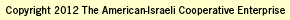 